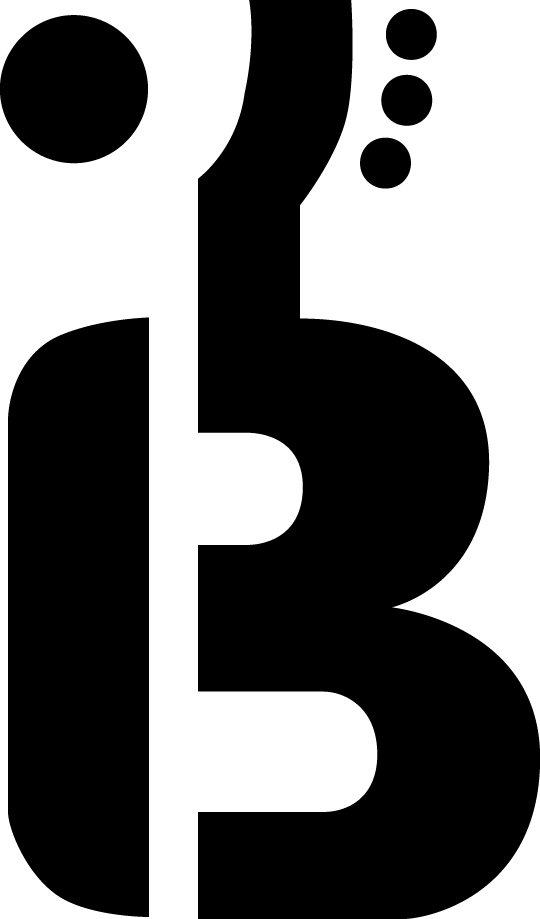      IVAN BALLO       MUSIC FESTIVAL                                                       23rd yearDolný Kubín  11. - 14. 5. 2021	 Ivan Ballo elementary art school in Dolný Kubín in cooperation with the Ministry of Education, Science, Research and Sport of SR, Municipal Office in Dolný Kubín and the Ballula civic Association, is organising 23rd Ivan Ballo music festival which will take place from 11th to 14th May 2021. 	The festival includes competitions Young Guitarists and Klára Havlíkovás´ Piano Orava  . Guitar competition in 5th and 6th category is for the listeners of conservatories, music gymnasiums, art academies as for the professional artists and has two rounds.Competitions in the other categories are for the elementary school listeners and have only one round.	The evening concerts are the part of the whole festivalThe program part of the concerts contains:	-     Opening concert              ( 11. 5. 2021 )      -     Chamber concert             ( 12. 5. 2021 )Organisational instructionsChairman of music festival of Ivan Ballo is named by the Ministry of Education, Science, Research and Sport of Slovak republic. The jury is composed of leading teachers of the academy of performing arts, conservatories and foreign teachers and artists. Competitions are one-round and two-round /  further information can be found in terms and conditions of the competition /.The organiser reserves the right to draw the order of the contestants. Accepted applications will be ordered alphabetically and in each category the number of the starting competitor will be drawn.Dates of individual competitions:Piano Orava	11. 5. 2021	(  1.- 4. category + four-handed play )Young guitarists	12. 5. 2021	(  1.- 4. category )Young guitarists	13. 5. 2021	(  1. round – 5. a 6. category )Young guitarists	14. 5. 2021	(  2. round – 5. a 6. category )Presentation of the festival contestants :11. 5. 2021    7.00 - 8.30	  (at the premises of The art school of Ivan Ballo in Bysterec) behind MsKS )12. 5. 2021    7.00 - 8.00    (at the premises of The art school of Ivan Ballo in Bysterec) behind MsKS)13. 5. 2021    7.00  	  (at the premises of The art school of Ivan Ballo in Bysterec) behind MsKS)Applications are recommended to be filled in online, since the informations will be used in promoting materials. Please, write the e-mail address of the teacher into the application as well, for the purpose of sending competition timetables and results. The applications are available for download on: https://zusiballu.edupage.org/or you can ask for it via e-mail: zus.iballu@orava.skWe accept applications sent by an email too.Admission of the application will be confirmed by an email.Applications are to be sent to the following address:                                          ZUŠ Ivana Ballu      Námestie slobody 1575/16          026 01 Dolný Kubín                                                                Slovakiaor by e-mail to zus.iballu@orava.sk             Deadline for the applications: 31. March 2021   Fees:- food (lunch)	:	  €4- participation fee:	  €20	Participation fee needs to be paid by the contestant and the teacher. Transport costs are covered by the contestants´ organisation.The fees have to be paid to the account number:SK 70 0900 0000 0051 1245 4456by 30. 4. 2021Contact :00421-43-586 41 37	- secretariat		0908 530 565		- director, chairman FIB		0903 847 723		- applications- organisational instructions, cancellation of the applicationsWebsite:	https://zusiballu.edupage.org/E-mail   :	zus.iballu@orava.skMgr. Roman  Ď A Ď O           Headmaster of The art school  Ivan BalloYoung Guitarists 2021       Competition statusThe competition is open to all applicants who meet the prescribed repertoir and the age categories.Age categories:         1st category: born in 2010 and later         2nd category: born in 2009, 2008         3rd category:  born in 2007, 2006          4th category: born in 2005 and earlierCompetition date:                                                     May 12th, 2021The 1st-4th categories of the competition have one round with international participation.It is not intended for the students of conservatories, music gymnasiums VŠMU and AMU.      Compulsory compositions:1st categoryA. any composition from the classicism periodB. free program    time of A and B together in the range of 4 – 6 minutes2nd categoryA.  any composition from the classicism period		B.  free program     time of A and B together in the range of 5 – 7 minutes3rd categoryA.  any composition from the period of 20th or 21st centuryB.  free program     time of A and B together in the range of 7 – 10 minutes4th categoryA.  any composition from the renaissance or baroque period                       B.  free program    time of A and B together in the range of 10 – 13 minutesYoung Guitarists 2021       Competition statusThe competition is open to all applicants who meet the prescribed repertoire and the age categories.Age categories:   5th category: born in 2003 and later    6th category: no age limitCompetition date:                                             May 13th and 14th, 2021The 5th and 6th category of the competition has two rounds with international participation.It is intended for the students of conservatories, music gymnasiums VŠMU and AMU.      5th categoryI. roundA. any composition from the renaissance or baroque periodB.  free program     / the time of A and B together in the range of 9 – 12 minutes /II. roundA. a composition written by a Slovak author or an author from the      competitors countryB. free program      / the time of A and B together in the range of 12 – 15 minutes /6th category1st roundA. any composition from the renaissance or baroque periodB. free program     / the time of A and B together in range of 9 – 12 minutes /2nd roundA.  a composition written by a Slovak author or an author from the      competitors  countryB. free program      / the time of A and B together in the range of 12 – 15 minutes /The jury reserves the right to determine the number of contestants who will advance to the next round.The total duration of the ascent is timed.    Playing without the sheet music and a time limit are the conditions in all categories.       Repeat signs do not need to be adhered. Piano Orava 2021      Competition statusThe competition is open to all applicants who meet the prescribed repertoire and the age categories.Competition date:  May 11th, 2021Age categories:1st   category: born in 2011 and later2nd  category: born in 2010,20093rd  category: born in 2008, 2007, 20064th  category: born in 2005 and earlierContestants compete in one round with the compositions from different stylistic period.Compulsory compositions:  1st category       two compositions of your choice different          character / up to 5 min. /        2nd categoryany composition from the classicism periodany composition of your choice   / the time of A and B together up to 7 minutes /3rd categoryany composition from the romanticism periodany composition of your choice  / the time of A and B together up to 10 minutes /      4th categoryany composition from the baroque periodany composition of your choice                                                 / the time of A and B together up to 12 minutes /    Playing without the sheet music and a time limit are the conditions in all categories.Repeat signs do not need to be adhered. Four-handed playCompetition date:  May 11th, 2021Age categories1st    category: born in: 2010,2009 / time of both compositions together up to 5             …….minutes /2nd   category: born in: 2008 ,2007,2006 / time of both compositions together ……up to 8 minutes /3rd   category: born in: 2005 and earlier / time of both compositions together ……up to 10 minutes / The year of birth of the older competitor is decisive for inclusion in the category.Participants compete in one round with two compositions of different stylistic period and character.Playing without the sheet music is not required.Repeat signs do not need to be adhered.               Time limit is a condition in all categories.